                              farnost sv. Prokopa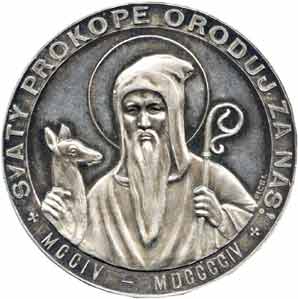                                   ve Vamberku                 květen 2021     	ZPRÁVIČKY  Č. 5Světec měsíce	Paschal Baylon – laický bratr, svátek 17. května. Na svět přišel 16. května 1540 v Torrehermose nedaleko Madridu. Jako chlapec z velmi chudé rodiny se musel namísto školní docházky věnovat pastevectví. Brával si však s sebou knížku, učil se a vyptával kolemjdoucích. Nejraději pásl v blízkosti kaple. V dospělosti odmítl nevěstu s věnem a šel za hlasem, který ho volal do františkánského řádu. Byl přitahován eucharistickou zbožností, chudobou a prostotou. Po noviciátu mu bylo nabídnuto studium teologie s vyhlídkou na kněžské svěcení. Paschal se ve své pokoře nepovažoval za osobu, která by byla vhodná takové důstojnosti, a zůstal raději laickým bratrem. Miloval modlitbu i půst a rád se obětoval za druhé.V roce 1576 byl poslán do Paříže, kde právě byli u moci nekatoličtí hugenoti. V nepřátelském prostředí neohroženě vyznal svou víru v eucharistického Krista a po čase se vrátil zpět do Španělska. Stanovil si tři zásady: vůči Bohu je potřeba mít srdce dítěte, vůči bližním srdce matky a vůči sobě srdce soudce. I když sám nekázal, jeden z profesorů teologie o něm řekl, že z rozmluvy s ním se poučil víc než od profesionálních kolegů. O pravdách víry dokázal totiž mluvit velmi srozumitelně, jasně a prostě.Zemřel v klášteře Villareal nedaleko Valencie ve věku 52 let. U jeho hrobu se udály četné zázraky. Svatořečen byl po sto letech od své smrti roku 1690. Během občanské války v roce 1936 byly jeho ostatky spáleny.Kam o letošní farní pouti?Dá-li Bůh, uskuteční se letošní farní pouť v sobotu 11. září a naším cílem bude nejstarší mužský klášter na našem území. Břevnovský klášter benediktinů byl založen roku 993 nedaleko pražského centra raně přemyslovských Čech. Zakladateli byli kníže Boleslav II. a biskup svatý Vojtěch. Dceřinými kláštery Břevnova jsou mj. Broumov a Rajhrad, které jsme v uplynulých letech také navštívili. Více než tisícileté dějiny benediktinů v Břevnově jsou svědectvím rozkvětů i pádů. Roku 1420 klášter zničili táborité. Mniši, kteří přežili, odešli do Broumova. Současnou podobu získal klášter v první polovině 18. století. Bazilika svaté Markéty pochází ze stejného období jako náš vamberecký kostel svatého Prokopa. Významnou osobností ve 20. století byl opat Anastáz Opasek, vězeň komunismu. V té době zde byl umístěn archiv ministerstva vnitra. Po roce 1989 byly objekty vráceny benediktinům a u příležitosti milénia v roce 1993 byl klášter nákladně opraven, především z darů zahraničních klášterů. V roce 1997 jej navštívil svatý Jan Pavel II. Břevnovský klášter je prvním písemně doloženým místem na našem území, kde se vařilo pivo. Pivovar zde najdeme i dnes.Kdyby nám po každém hříchu vyrazil na čele ošklivý nádor, rozmysleli bychom si každý skutek lépe. Ale většina lidí by asi šla jednodušší cestou a pořídila si turbany…Svátost smířeníPři svaté zpovědi (svátosti smíření) jsou nám odpuštěny hříchy, které jsme pokorně vyznali. Svatá zpověď je šancí odstranit vše, co se na nás Bohu nelíbí, očistit se od všeho, co nás od něj vzdaluje. Odstraňují se překážky, které z naší strany stojí mezi námi a milujícím Bohem. Povinnost zpovídat se má ten, kdo se dopustil smrtelného hříchu.Účinky svaté zpovědi:1.  Odpouští se hříchy2.  Do duše se vlévá nadpřirozený život – obnovuje se milost posvěcující3.  Člověk se posiluje, dostává sílu, aby se hříchy neopakovaly – milost pomáhajícíPíše nám náš chlapec z Indie		Drazí,doufám, že Vám daří dobře a žijete v milosti Všemohoucího Boha. Já se mám díky Bohu dobře, členové mé rodiny také. Všichni doufáme, že jste v pořádku. Přeji Vám, Vašim rodinám a Vašim drahým požehnané Velikonoce plné radosti. Nechť vzkříšený Kristus dá mnoho požehnání Vám i Vašim blízkým. Nyní studuji posledním rokem bakalářský stupeň ekonomie. Zkoušky budu mít v dubnu a poté mne čeká ještě jeden semestr. Pak bych rád pokračoval studiem magisterským. Celá ta léta jste podporovali mou rodinu a má studia. Díky Vaší podpoře mohu studovat. Chci si najít dobrou práci a moci tak podporovat svou rodinu. Budu na Vás každý den pamatovat ve svých modlitbách. Ať Bůh stále žehná Vám i Vašim rodinám	S láskou	Váš milující	Sujan P. T.ChválímeDěkujeme všem farníkům ve Vamberku, Potštejně i Rybné n. Z., kteří se zapojili do výzdoby a její proměny během velikonočního tridua. V kostelích bylo v té době dost chladno a každá pomocná ruka ukrojila z času potřebného ke společné práci.Děkujeme Radkovi Janko, který pomáhá panu faráři při práci na faře a farní zahradě.Historické okénko	V květnu 2001, právě před 20 lety, začaly přípravné práce před vymalováním farního kostela svatého Prokopa.Před 15 lety, v květnu 2006, byla položena nová dlažba na chodbě vamberecké fary. Vzpomenete si ještě na původní šachovnicově položené černé a červené dlaždice?Pro zasmáníMedvěd má vypracovaný seznam zvířátek, která sežere. Přijde liška. „Medvěde, máš mě na seznamu?“ „Mám.“ „A sežereš mě?“ „Sežeru.“ „Můžu se jít rozloučit s rodinou?“ „Můžeš.“ Medvěd sežral lišku a přijde vlk. „Medvěde, máš mě na seznamu?“ „Mám.“ „A sežereš mě?“ „Sežeru.“ „Můžu se jít rozloučit s rodinou?“ „Můžeš.“ Medvěd sežral vlka a přijde zajíc. „Medvěde, máš mě na seznamu?“ „Mám.“ „A mohl bys mě vyškrtnout?“ „Mohl.“Co nás čeká v květnu 2021? 1.5. tradiční Otevíraní studánky v Záměli od 15:00 hodin. 7.5. První pátek v měsíci, dopoledne návštěvy nemocných.         Od 17:00 do 17:45 příležitost ke svátosti smíření         a výstav Nejsvětější Svátosti. 17:50 modlitba litanií k         Nejsvětějšímu Srdci Ježíšovu. 18:00 mše svatá 16. 5. pouť sv. Jana Nepomuckého v Potštejně: 7:30 křížová cesta na hrad; 9:00 mše v kapli sv. Jana Nepomuckého na hradě; 11:00 mše v kostele sv. Vavřince, kterou bude sloužit P. Emil Hoffmann, děkan z Dobrušky. V Rybné n. Zd. v 8:00 a ve Vamberku v 9:30 mše svaté bude sloužit P. Václav Černý (prosím dobrovolníka o otevření kostela ve Vamberku)  19.5. Májová pobožnost u sochy Panny Marie na Podřezově od 19h … a v červnu 2021?3.Antoníčkovská pouť se uskuteční v sobotu 12. června. V 15 hodin odchod od farního kostela na náměstí. V 16 hodin mše svatá v lese u sv. Antonína pod Vyhlídkou.Pouze pro potřebu farnosti Vydává: Římskokatolická farnost Vamberk, Husovo náměstí 85, 517 54 Vamberk,Číslo účtu u ČS: 124 303 2319/0800Telefon: 493 814  330, 605 741 845, 731 604 640Kontaktní osoby: P. ThDr. Pawel Nowatkowski, Iva Bergerová. Úřední hodiny na faře: pondělí od 9.00 do 11.00                                                     email: fara.vamberk@seznam.cz; www.farnostvamberk.cz